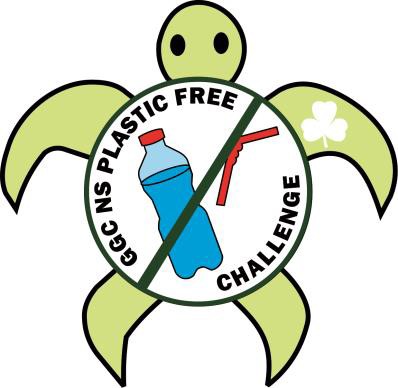 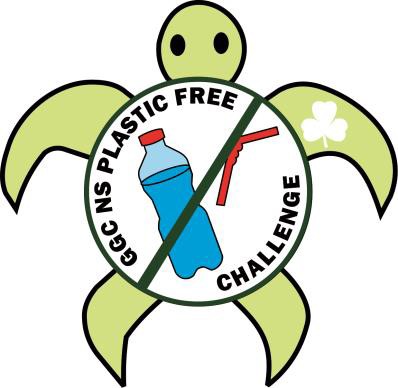 Plastic Free Challenge -   Crest Order FormSend the completed form along with the payment for the crests to: Girl Guides of Canada – Nova Scotia Council, 3581 Dutch Village Rd., Halifax, NS B3N 2S9Payment Options:Cheques / Money Order made payable to Girl Guides of Canada.Cash/Debit **NEW** at the Provincial Office.** NEW** Visa / Mastercard- once order form has been sent, you can call the office to provide payment information. Email Applications to :      ns-ggc@girlguides.ca 	      Mail: ____________________    or     Pick Up:  ____________________We would love to see and hear about how you completed the challenge.Email us at Program@girlguides.ns.ca   
Contact Guider:
Unit:
District / Area:
Email Address:Mailing Address:Postal Code:Phone Number:
Number of crests     